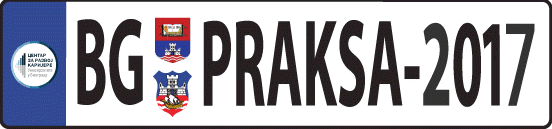 САОБРАЋАЈНИ ФАКУЛТЕТ, број места: 22СЕКРЕТАРИЈАТ ЗА САОБРАЋАЈПозиција: Инжењер у Центру за управљање саобраћајем -  4  местаПозиција: Практикант у Одељењу за стационарни саобраћај- 3 местаПозиција: Практикант у Одељењу за динамички саобраћај -3 местаПозиција: Практикант у одељењу за Географско информационе системе- 2 местаПозиција: Практикант у Одељењу  за моделирање и симулацију саобраћаја- 2 местаСЕКРЕТАРИЈАТ ЗА ПОСЛОВЕ ОДБРАНЕ, ВАНРЕДНИХ СИТУАЦИЈА, КОМУНИКАЦИЈЕ И КООРДИНАЦИЈУ ОДНОСА СА ГРАЂАНИМАПозиција:  Практикант на  пословима координације радова – 2 местаЈКП „БЕОГРАДСКИ ВОДОВОД И КАНАЛИЗАЦИЈА“Позиција: Самостални  инжењер контроле безбедности саобраћаја, Сектор безбедности, Служба обезбеђења и контроле безбедности саобраћаја –  2 местаЈКП БЕОГРАД- ПУТПозиција:  Инжењер у Одељењу за зимско и летње одржавање- 1 местоПозиција:  Инжењер у транспорту - 1 место  Позиција: Инжењер светлосне сигнализације- 1 место   ЈKП ” ПАРКИНГ СЕРВИС”  БЕОГРАДПозиција: Инжењер развоја и унапређења стационарног саобраћаја – 1 место